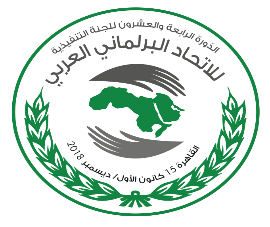 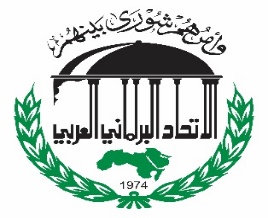 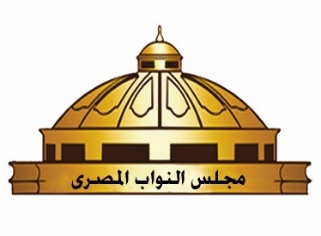    مجلس النواب المصري                                                                                                                             الاتحاد البرلماني العربي                                                                                           - استمارة الحجز بفندق SEMIRAMIS INTERCONTINENTAL -الدورة 24 للجنة التنفيذيةللاتحاد البرلماني العربيالــقــاهـــرة 15 كانون الأول/ ديسمبر 2018   يرجى تعبئة الاستمارة وإرسالها مباشرة الى الفندق إلى البريد الإلكتروني  ( groupcoordinator.semiramisic@ihg.com) عناية السيد خالد عبد الخالق (رقم الهاتف: +201229511929) في موعد أقصاه 30 تشرين الثاني/ نوفمبر 2018،وللضرورة التنظيمية إرسال نسخة من الاستمارة أيضاً إلى كل من أمانة الشعبة البرلمانية المصرية والأمانة العامة للاتحاد البرلماني العربيتابع استمارة الحجز بفندق SEMIRAMIS INTERCONTINENTAL الأسعار الخاصة خلال الفترة من 11 إلى 18 كانون الأول / ديسمبر 2018الأسعار المذكورة أعلاه شاملة 12% رسوم خدمة، 14% ضريبة مضافة، 1% ضريبة بلدية، والإفطار.يتم إضافة 20 دولاراً للغرف المطلة على النيل.اسم المشارك (ة) :	اسم المشارك (ة) :	اسم المشارك (ة) :	اسم المشارك (ة) :	اسم المشارك (ة) :	اسم المشارك (ة) :	الصفة:الصفة:الصفة:الدولة:الدولة:الدولة:الهاتف : الهاتف : الهاتف : رقم جواز السفر:رقم جواز السفر:رقم جواز السفر:الفاكس : الفاكس : الفاكس : E-mail : E-mail : E-mail : المغادرةالمغادرةالمغادرةالوصولالوصولالوصول	رقم الرحلة	ساعة المغادرةالتاريخ 	رقم الرحلة	ساعة الوصولالتاريخ الفندق : نوع الغرفة : الفندق : نوع الغرفة : الفندق : نوع الغرفة : الفندق : نوع الغرفة : الفندق : نوع الغرفة : الفندق : نوع الغرفة : لضمان حجزكم، المرجو التأشير على المعلومات التالية :نوع بطاقة الائتمان: Eurocard / Mastercard 	 Visa	 American Express	 Dinersرقم بطاقة الائتمان :	     			تاريخ انتهاء الصلاحية :        : سيتم الدفع نقدا عند الوصول لضمان حجزكم، المرجو التأشير على المعلومات التالية :نوع بطاقة الائتمان: Eurocard / Mastercard 	 Visa	 American Express	 Dinersرقم بطاقة الائتمان :	     			تاريخ انتهاء الصلاحية :        : سيتم الدفع نقدا عند الوصول لضمان حجزكم، المرجو التأشير على المعلومات التالية :نوع بطاقة الائتمان: Eurocard / Mastercard 	 Visa	 American Express	 Dinersرقم بطاقة الائتمان :	     			تاريخ انتهاء الصلاحية :        : سيتم الدفع نقدا عند الوصول لضمان حجزكم، المرجو التأشير على المعلومات التالية :نوع بطاقة الائتمان: Eurocard / Mastercard 	 Visa	 American Express	 Dinersرقم بطاقة الائتمان :	     			تاريخ انتهاء الصلاحية :        : سيتم الدفع نقدا عند الوصول لضمان حجزكم، المرجو التأشير على المعلومات التالية :نوع بطاقة الائتمان: Eurocard / Mastercard 	 Visa	 American Express	 Dinersرقم بطاقة الائتمان :	     			تاريخ انتهاء الصلاحية :        : سيتم الدفع نقدا عند الوصول لضمان حجزكم، المرجو التأشير على المعلومات التالية :نوع بطاقة الائتمان: Eurocard / Mastercard 	 Visa	 American Express	 Dinersرقم بطاقة الائتمان :	     			تاريخ انتهاء الصلاحية :        : سيتم الدفع نقدا عند الوصول نوع الغرفةسعر التعاقد الخاص بالدولار الأمريكيغرفة مفردة مطلة على المدينة140غرفة مزدوجة مطلة على المدينة150جناح تنفيذي210جناح نيلي360جناح رئاسي460